The Technology Student Association fosters personal growth, leadership, and opportunities in technology, innovation, design, and engineering. Members apply and integrate science, technology, engineering and mathematics concepts through co-curricular activities, competitive events and related programs. The Program of Work should be student developed under the supervision of a certified CTE teacher and driven by the goals of the chapter annually. Membership year is from August 1 to July 31. PROGRAM OF WORK IS REQUIRED ANNUALLY IN ORDER TO PARTICIPATE AT STATE TSA EVENTS. PLEASE SUBMIT BY EMAIL TO JENNIFER SMITH, WTSA EXECUTIVE DIRECTOR BY NOVEMBER 15.Jennifer Smith: jsmith@washingtontsa.org School District: 	Building: 	Chapter Name: TSA Affiliation (Red, White or Blue): 	          Advisor(s): DIRECTIONS:Fill out all content areas (drop menu’s provided)Select CTE Program Components that will be reflected in Annual Program of WorkComplete following chart with specific detailsTSA Annual Program of WorkChapter Name: 		Year: Activities reflected should only address extended learning components of TSA; these should be activities which occur beyond the scheduled school day and/or school year under the supervision of a certified CTE teacher. (CTE Program Standards)CTE Program Components Reflected in Program of Work: Organization and Management 		 Planning and Evaluation		 Community Service  Finance and Fundraising			 Competitive Events			 Leadership Development/Demonstration  Student Recognition	 Recreational and Social	 Public Relations and Advocacy  Employability and Career SkillsLogoTitleLogo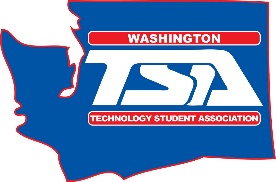 Washington Technology Student AssociationAnnual Program of Work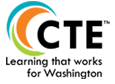 CTE Program Component:Activity/Event:Description and GOAL:Estimated Budget Expected Completion Date:Committee/ Person in Charge